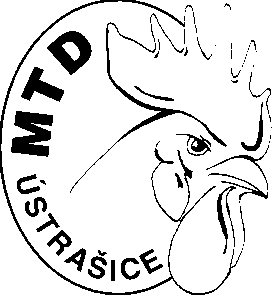 Mezinárodní testování drůbeže, státní podnikVedený Krajským soudem v Českých Budějovicích oddíl A, vložka 1934IČ 43833560 DIČ CZ 43833560Ústrašice 63	                            Telefon: xxxxxxxxxxxxxxx 39002 Tábor 	                           E-mail: xxxxxxxxxxxxxČeská republika                       Vyřizuje: xxxxxxxxxxxxxDodavatel: ProBioBed s.r.o.                   Komořany 176                   683 01 Rousínov u Vyškova	        DIČ: CZ03845931V Ústrašicích dne 27.03.2024OBJEDNÁVKA č.          34 /2024Objednáváme 20 palet podestýlky ProBioBedClassic včetně dopravy.Objednáváme 16 palet podestýlky s menšími částmi než ProBioBedClassic.Kontaktní telefon pro dopravce xxxxxxxxxxxxxxxxxxZa vyřízení objednávky děkujeme.				Ing. Jan Tyl                                                                                                      ředitel podniku